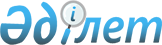 Об объявлении чрезвычайной ситуации природного характера местного масштаба
					
			Утративший силу
			
			
		
					Решение акима города Уральска Западно-Казахстанской области от 7 июля 2021 года № 12. Зарегистрировано в Министерстве юстиции Республики Казахстан 9 июля 2021 года № 23406. Утратило силу решением акима города Уральска Западно-Казахстанской области от 29 мая 2023 года № 21
      Сноска. Утратило силу решением акима города Уральска Западно-Казахстанской области от 29.05.2023 № 21 (вводится в действие по истечении десяти календарных дней после дня его первого официального опубликования).
      В соответствии с Законом Республики Казахстан "О местном государственном управлении и самоуправлении в Республике Казахстан", Законом Республики Казахстан "О гражданской защите", постановлением Правительства Республики Казахстан от 2 июля 2014 года № 756 "Об установлении классификации чрезвычайных ситуаций природного и техногенного характера" и на основании протокола внепланового заседания комиссии по предупреждению и ликвидации чрезвычайных ситуаций при акимате города Уральск от 7 июня 2021 года № 01-001-03/29, РЕШИЛ:
      1. Объявить чрезвычайную ситуацию природного характера местного масштаба в городе Уральск Западно Казахстанской области.
      2. Руководителю государственного учреждения "Отдел жилищно-коммунального хозяйства, пассажирского транспорта и автомобильных дорог города Уральска" провести обследование пострадавших объектов.
      3. Руководителю государственного учреждения "Аппарат акима города Уральск" обеспечить государственную регистрацию настоящего решения в Министерстве юстиции Республики Казахстан.
      4. Контроль за исполнением настоящего решения оставляю за собой.
      5. Настоящее решение вводится в действие со дня первого официального опубликования.
					© 2012. РГП на ПХВ «Институт законодательства и правовой информации Республики Казахстан» Министерства юстиции Республики Казахстан
				
      Аким города Уральска

А. Шыныбеков
